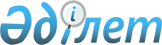 Об определении уполномоченных органов на принятие предварительных решений о классификации товара и о происхождении товара, а также случая принятия территориальным органом государственных доходов решения о классификации товара в несобранном или разобранном виде, в том числе в некомплектном или незавершенном виде, ввоз которого предполагается различными товарными партиями в течение определенного периода времениПриказ Министра финансов Республики Казахстан от 16 февраля 2018 года № 203. Зарегистрирован в Министерстве юстиции Республики Казахстан 3 марта 2018 года № 16486.
      В соответствии с пунктом 2 статьи 44, пунктом 1 статьи 49, пунктом 1 статьи 59 и пунктом 2 статьи 60 Кодекса Республики Казахстан от 26 декабря 2017 года "О таможенном регулировании в Республике Казахстан" ПРИКАЗЫВАЮ:
      1. Определить:
      1) уполномоченные органы на принятие предварительных решений о классификации товара и о происхождении товара согласно приложению 1 к настоящему приказу;
      2) случай принятия территориальным органом государственных доходов решения о классификации товара в несобранном или разобранном виде, в том числе в некомплектном или незавершенном виде, ввоз которого предполагается различными товарными партиями в течение определенного периода времени согласно приложению 2 к настоящему приказу.
      2. Комитету государственных доходов Министерства финансов Республики Казахстан (Тенгебаев А.М.) в установленном законодательством порядке обеспечить:
      1) государственную регистрацию настоящего приказа в Министерстве юстиции Республики Казахстан;
      2) в течение десяти календарных дней со дня государственной регистрации настоящего приказа направление его копии в бумажном и электронном виде на казахском и русском языках в Республиканское государственное предприятие на праве хозяйственного ведения "Республиканский центр правовой информации" Министерства юстиции Республики Казахстан для официального опубликования и включения в Эталонный контрольный банк нормативных правовых актов Республики Казахстан;
      3) размещение настоящего приказа на интернет-ресурсе Министерства финансов Республики Казахстан;
      4) в течение десяти рабочих дней после государственной регистрации настоящего приказа в Министерстве юстиции Республики Казахстан представление в Департамент юридической службы Министерства финансов Республики Казахстан сведений об исполнении мероприятий, предусмотренных подпунктами 1), 2) и 3) настоящего пункта.
      3. Настоящий приказ вводится в действие по истечении десяти календарных дней после дня его первого официального опубликования. Уполномоченные органы на принятие предварительных решений о классификации товара и о происхождении товара
      Сноска. Приложение 1 с изменениями, внесенными приказами Министра финансов РК от 13.11.2018 № 993 (вводится в действие по истечении десяти календарных дней после дня его первого официального опубликования); от 18.09.2019 № 1015 (вводится в действие по истечении десяти календарных дней после дня его первого официального опубликования). Случай  принятия территориальным органом государственных доходов решения о классификации товара в несобранном или разобранном виде, в том числе в некомплектном или незавершенном виде, ввоз которого предполагается различными товарными партиями в течение определенного периода времени
      Территориальным органом государственных доходов решение о классификации товара в несобранном или разобранном виде, в том числе в некомплектном или незавершенном виде, ввоз которого предполагается различными товарными партиями в течение определенного периода времени, особенности декларирования которого предусмотрены статьей 190 Кодекса Республики Казахстан от 26 декабря 2017 года "О таможенном регулировании в Республике Казахстан", принимается на основании письменного заявления лица в случае, если сумма внешнеторгового договора (контракта) менее или равно 200 000 (двести тысяч) долларов Соединенных Штатов Америки.
					© 2012. РГП на ПХВ «Институт законодательства и правовой информации Республики Казахстан» Министерства юстиции Республики Казахстан
				
      Министр финансов Республики Казахстан 

Б. Султанов
Приложение 1 к приказу 
Министра финансов 
Республики Казахстан
от 16 февраля 2018 года № 203
№ 
Наименование органов государственных доходов
1.
Департамент государственных доходов по Акмолинской области Комитета государственных доходов Министерства финансов Республики Казахстан
2.
Департамент государственных доходов по Актюбинской области Комитета государственных доходов Министерства финансов Республики Казахстан
3.
Департамент государственных доходов по Алматинской области Комитета государственных доходов Министерства финансов Республики Казахстан
4.
Департамент государственных доходов по Атырауской области Комитета государственных доходов Министерства финансов Республики Казахстан
5. 
Департамент государственных доходов по Восточно-Казахстанской области Комитета государственных доходов Министерства финансов Республики Казахстан
6.
Департамент государственных доходов по Жамбылской области Комитета государственных доходов Министерства финансов Республики Казахстан
7.
Департамент государственных доходов по Западно-Казахстанской области Комитета государственных доходов Министерства финансов Республики Казахстан
8.
Департамент государственных доходов по Карагандинской области Комитета государственных доходов Министерства финансов Республики Казахстан
9.
Департамент государственных доходов по Костанайской области Комитета государственных доходов Министерства финансов Республики Казахстан
10.
Департамент государственных доходов по Кызылординской области Комитета государственных доходов Министерства финансов Республики Казахстан
11.
Департамент государственных доходов по Северо-Казахстанской области Комитета государственных доходов Министерства финансов Республики Казахстан
12.
Департамент государственных доходов по Мангистауской области Комитета государственных доходов Министерства финансов Республики Казахстан
13.
Департамент государственных доходов по Павлодарской области Комитета государственных доходов Министерства финансов Республики Казахстан
14.
Департамент государственных доходов по Туркестанской области Комитета государственных доходов Министерства финансов Республики Казахстан
15.
Департамент государственных доходов по городу Нур-Султану Комитета государственных доходов Министерства финансов Республики Казахстан
16.
Департамент государственных доходов по городу Алматы Комитета государственных доходов Министерства финансов Республики Казахстан
17.
Департамент государственных доходов по городу Шымкент Комитета государственных доходов Министерства финансов Республики КазахстанПриложение 2 к приказу
Министра финансов 
Республики Казахстан 
от 16 февраля 2018 года № 203
